Ключ к теоретическим заданиям10-11 класс (юноши)1 «Технология» – это наука о преобразовании материалов, энергии и информации по плану и в интересах человека.2 	Б3 А4 В, А, Г, Б5 В6 А7 Б8 А- 5, Б- 1, В- 2, Г- 4, Д- 39 В10 1 нанометр = 0,000001 мм11 В12 Б13 В14 А – 7, Б – 4, В – 5, Г – 6, Д – 1, Е – 3, Ж-215 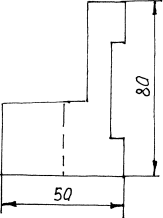 16 Б17 А, В18 А19 В20 А – 5, Б – 3, В -1, Г -4, Д – 221 В22 Б23 В24 Г25 Б26 Творческое задание.Министерство образования, науки и молодежной политики Краснодарского краяГосударственное бюджетное учреждение дополнительного образования Краснодарского края    "Центр развития одаренности ". Краснодар,ул. Красная, 76тел. 259-84-01E-mail: cdodd@mail.ruВсероссийская олимпиада школьников по технологии2016-2017 учебный годМуниципальный этап10-11 класс, ключиПредседатель предметно-методической комиссии: Галустов Р.А., д.п.н., профессор